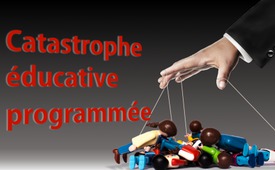 Catastrophe éducative programmée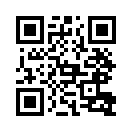 Les enseignants et les élèves semblent être dépassés par le système scolaire. Quelles sont les causes de notre système éducatif ébranlé ?Catastrophe éducative programmée

« Hein ? », 
 « Je ne comprends pas ! ».

Un nombre croissant de rapports fait état d'un personnel enseignant de plus en plus surchargé. 

 « Je n'en peux plus ! ».

Les enseignants sonnent l'alarme. 

 « A l'aide ! ». 

Dans de nombreuses écoles, les déficits linguistiques importants des élèves rendent presque impossible une conversation compréhensible en classe. 

« Moi, rien comprendre ! », 
 « Difficile, ça »,
 « Aucune idée »,
« Hein ? », 
« Je n'ai pas compris les devoirs ».

En outre, certains cours ne peuvent être maintenus en raison de bâtiments scolaires délabrés. Il s'avère que « l'expérience éducative » de l'inclusion* a également été un échec : une écrasante majorité d'enseignants à l'échelle nationale (97% !) sont favorables au maintien de tout ou du moins d'une partie des écoles spécialisées. La présidente de la Conférence des ministres de l'Éducation et de la Culture, Susanne Eisenmann, admet simplement que le niveau d'éducation en Allemagne est en baisse. Jörg Meuthen, d'autre part, le résume clairement : 

 « En quelques années seulement, les fondements  d'un système éducatif réussi ont été ébranlés. »

*L'inclusion signifie, par exemple, que les enfants handicapés et non handicapés étudient ensemble à l'école.de s&amp;e m.Sources:SOURCES :
www.freiewelt.net/blog/innerhalb-von-nur-wenigen-jahren-wurde-ein-erfolgreiches-bildungssystem-in-seinen-grundfesten-erschuettert-10069214/
https://afdkompakt.de/2017/05/31/inklusion-wieder-einmal-ist-ein-bildungsexperiment-a-la-gruen-spd-gescheitert/
www.freiewelt.net/nachricht/schulen-sind-kaputt-lehrer-sind-am-ende-10072646/Cela pourrait aussi vous intéresser:---Kla.TV – Des nouvelles alternatives... libres – indépendantes – non censurées...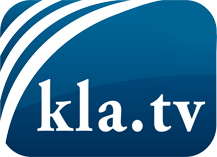 ce que les médias ne devraient pas dissimuler...peu entendu, du peuple pour le peuple...des informations régulières sur www.kla.tv/frÇa vaut la peine de rester avec nous! Vous pouvez vous abonner gratuitement à notre newsletter: www.kla.tv/abo-frAvis de sécurité:Les contre voix sont malheureusement de plus en plus censurées et réprimées. Tant que nous ne nous orientons pas en fonction des intérêts et des idéologies de la système presse, nous devons toujours nous attendre à ce que des prétextes soient recherchés pour bloquer ou supprimer Kla.TV.Alors mettez-vous dès aujourd’hui en réseau en dehors d’internet!
Cliquez ici: www.kla.tv/vernetzung&lang=frLicence:    Licence Creative Commons avec attribution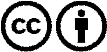 Il est permis de diffuser et d’utiliser notre matériel avec l’attribution! Toutefois, le matériel ne peut pas être utilisé hors contexte.
Cependant pour les institutions financées avec la redevance audio-visuelle, ceci n’est autorisé qu’avec notre accord. Des infractions peuvent entraîner des poursuites.